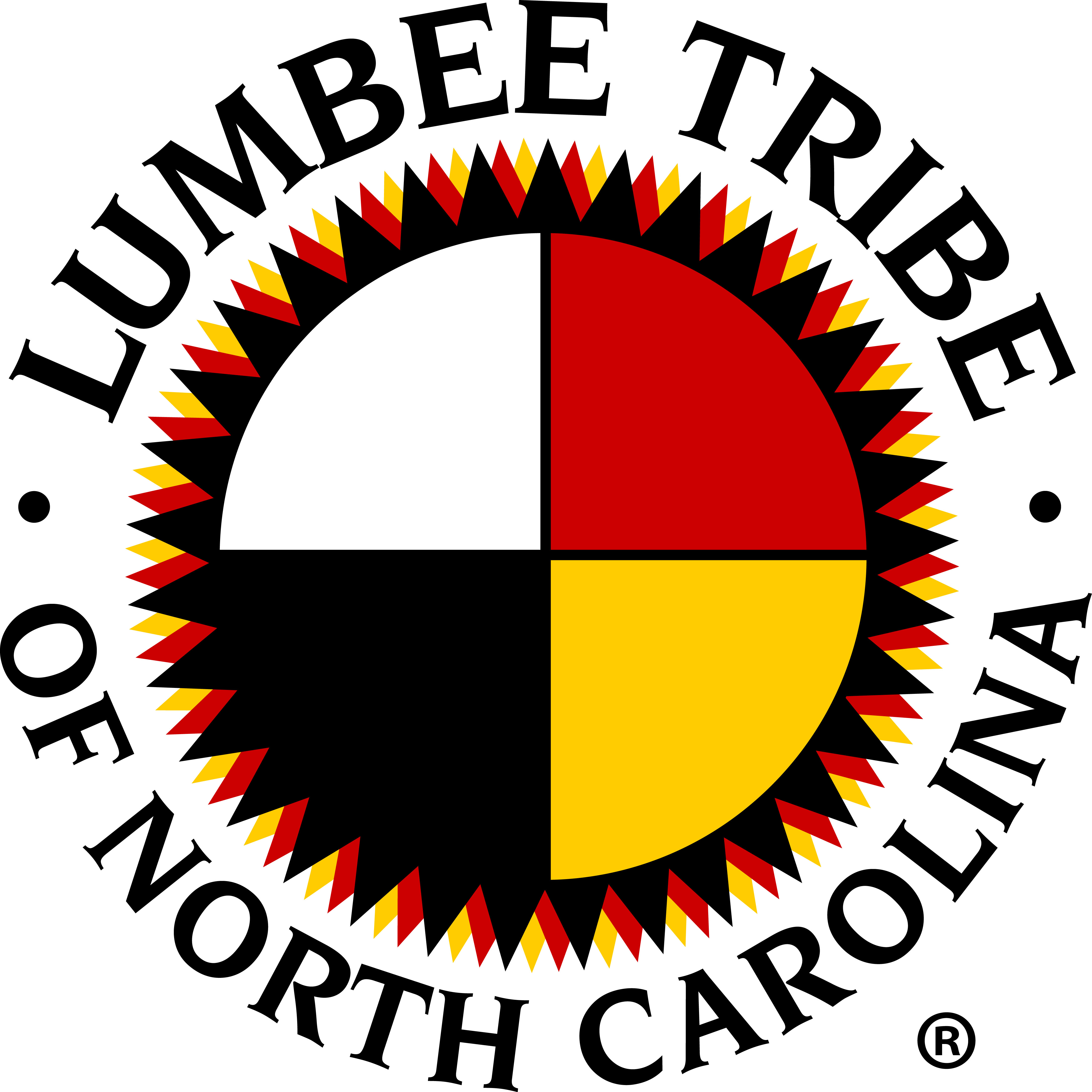 LUMBEE TRIBE OF NORTH CAROLINACOMMUNITY CENTER APPLICATION POLICY AND PROCEDURESFull Name of Applicant(s):				   Mailing Address:			    Physical Address:			    Home Number:	Work Number:	Cell Number:	  Other Contact Phone Number: 	  Relationship:                                                         Tribal Enrollment Number:		Tribal District:                                                    Date of Event:	Start Time:	End Time:	 Number of People:	   Description of Event:Purpose:   To ensure that all Tribal Community Centers are operating with uniformity as it pertains to fiscal management, according to HUD regulations.Use of the Community Centers for those activities or events that are minor or incidental to housing related activities shall be supported by the payment of fees charged as outlined in this Community Center Policy.The Lumbee Tribe of North Carolina will schedule all events and collect all fees for the use of the Community Centers of the Lumbee Tribe of North Carolina.Persons who desire to use the Community Centers shall schedule such use with the Asset Department at the Lumbee Tribal Housing Complex.Fees for such use shall be collected by the Department of Finance Department at the Lumbee Tribal Housing Complex.Procedure: Please initial each of the following                        1.   A user fee of $150 will apply to all rentals. This fee will cover a six (6) hour event. For each additional                                     hour (or any portion of an hour), there will be an additional $20 per hour charged. User fees apply to 		  events only  and do not apply to extracurricular activities for tribal youth or non-league sporting 			 activities, at the  discretion of the Tribal Administrator or his/her designee.  No cost for governmental 		 entities. 	  2.		Use of indoor facilities will include a damage deposit of $100, payable at the time of reservation and refunded completely, provided floors has been moped and there are no damages and the building is left clean. If the building is not clean the user will forfeit the entire $100 security deposit. Any property damage beyond normal wear and tear shall be billed to the individual reserving the center. The individual shall be precluded from the use of any tribal facility or tribal program  until arrangements  have  been  made to  satisfy  the debt. Any deposit money will be returned no later than ten (10) days after a satisfactory inspection of the center and grounds.   		3.User fees must be paid by cashier's check or money order. ALL MONIES NEED TO BE PAID IN FULL A FULL WEEK BEFORE THE EVENT. 		4.  The Lumbee Tribe of North Carolina reserves the right to cancel reservations due to emergency conditions, with reasonable notice to the reserving party. 	  5.   Tribal  Community  Centers  shall  be reserved  by  eligible  tribal  members  21 years  of age  or  older.Individuals reserving the Community Centers shall be on-site for the duration of the event. 	  6.    Any Individual reserving Community Centers for events occurring after 7:00p.m. shall be required to pay an additional $20 per hour (minimum of three (3) hours) for the provision of security. This does not apply to any events sponsored by governmental entities. 	  7.  The Lumbee Tribe of North Carolina shall not be liable for any injuries, death or property damages arising from the use of the building.                        8.    Under no circumstances shall any individual attending an event at a Community Center use illegal drugs, tobacco products, consume alcohol or have any firearms while on the premises.  	  9.  The building may be used as a voting site for any tribal or governmental election; however, there shall be no political activities or political campaigning on any tribal properties, with the exception of Election Day.                       10.   Any event coordinated, facilitated or sponsored by the Lumbee Tribe of North Carolina shall be given first opportunity to the use of the Community Centers.                       11.   Individuals reserving the Community Centers shall remain at the Community Center until such time as a Tribal Representative arrives to secure the facility. 	  12. Event guests must be comprised of at least 75% American Indian individuals.13. No fundraising activities are allowed per HUD regulations.Hours of Operation:Tribal Community Centers shall not open until1:00 p.m. on Sundays.Tribal Community Centers shall be  and closed by 11:00 p.m.To the extent this policy conflicts with local or county ordinances, the Lumbee Tribe of North Carolina defers to the stricter of the two policies.Applicant Signature: 	Date:	_Lumbee Tribe of NC Representative: 	Date:	_